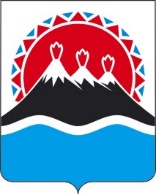 П О С Т А Н О В Л Е Н И ЕПРАВИТЕЛЬСТВАКАМЧАТСКОГО КРАЯг. Петропавловск-КамчатскийПРАВИТЕЛЬСТВО ПОСТАНОВЛЯЕТ:1. Внести в постановление Правительства Камчатского края от 03.10.2008 
№ 297-П «Об утверждении положения об организации обучения населения мерам пожарной безопасности на территории Камчатского края» следующие изменения:1) Наименование изложить в следующей редакции:«Об утверждении положения о проведении противопожарной пропаганды и обучения населения Камчатского края мерам пожарной безопасности и об информировании населения Камчатского края о мерах пожарной безопасности»;2) преамбулу изложить в следующей редакции:«В соответствии со статьями 18, 25 Федерального закона от 21.12.1994          № 69-ФЗ «О пожарной безопасности», статьи 3 Закона Камчатского края 
от 19.12.2008 № 197 «О пожарной безопасности и противопожарной службе Камчатского края» в целях привлечения населения к обеспечению пожарной безопасности, укрепления противопожарной защиты на территории Камчатского краяПРАВИТЕЛЬСТВО ПОСТАНОВЛЯЕТ:»;2. Постановляющую часть изложить в следующей редакции:«1. Утвердить положение о проведении противопожарной пропаганды и обучения населения Камчатского края мерам пожарной безопасности и об информировании населения Камчатского края о мерах пожарной безопасности» согласно приложению к настоящему постановлению.2. Рекомендовать органам местного самоуправления муниципальных образований в Камчатском крае принять муниципальные правовые акты, определяющие порядок проведения противопожарной пропаганды.3. Настоящее постановление вступает в силу после дня его официального опубликования.».2. Приложение изложить в редакции согласно приложению к настоящему постановлению.3. Настоящее постановление вступает в силу после дня его официального опубликования.Приложение к постановлениюПравительства Камчатского края [дата регистрации] № [номер регистрации]Положениео проведении противопожарной пропаганды и обучения населения Камчатского края мерам пожарной безопасности и об информировании населения Камчатского края о мерах пожарной безопасности 1. Общие положения1. Положение о проведении противопожарной пропаганды и обучения населения Камчатского края мерам пожарной безопасности и об информировании населения Камчатского края (далее – населения) о мерах пожарной безопасности (далее – Положение) разработано в соответствии со статьями 18, 25 Федерального закона от 21.12.1994 № 69-ФЗ «О пожарной безопасности», приказом Министерства Российской Федерации по делам гражданской обороны, чрезвычайным ситуациям и ликвидации последствий стихийных бедствий (далее – МЧС России) от 05.09.2021 № 596 
«Об утверждении типовых дополнительных профессиональных программ в области пожарной безопасности», приказом МЧС России от 18.11.2021 № 806 «Об определении порядка, видов, сроков обучения лиц, осуществляющих трудовую или служебную деятельность в организациях, по программам противопожарного инструктажа, требований к содержанию указанных программ и категорий лиц, проходящих обучение по дополнительным профессиональным программам в области пожарной безопасности», статьи 3 Закона Камчатского края от 19.12.2008 № 197 «О пожарной безопасности и противопожарной службе Камчатского края».2. Настоящее Положение определяет цели, задачи, порядок и периодичность проведения противопожарной пропаганды, обучения населения мерам пожарной безопасности и информирования населения о мерах пожарной безопасности.3. Основными целями противопожарной пропаганды, обучения населения мерам пожарной безопасности и информирования населения о мерах пожарной безопасности являются:1) снижение количества пожаров и степени тяжести их последствий;2) совершенствование знаний населения в области пожарной безопасности.4. Основными задачами в сфере противопожарной пропаганды, обучения населения мерам пожарной безопасности и информирования населения о мерах пожарной безопасности являются:1) совершенствование знаний и навыков населения по организации и проведению мероприятий, направленных на предотвращение пожаров, порядку действий при возникновении пожара, изучению приемов применения первичных средств пожаротушения;2) повышение эффективности взаимодействия исполнительных органов Камчатского края, органов местного самоуправления муниципальных образований в Камчатском крае, организаций и населения в сфере обеспечения пожарной безопасности на территории Камчатского края;3) совершенствование форм и методов противопожарной пропаганды;4) оперативное доведение до населения информации в области пожарной безопасности.2. Организация противопожарной пропаганды и информирования населения о мерах пожарной безопасности5. В соответствии с законодательством противопожарную пропаганду и информирование населения о мерах пожарной безопасности в Камчатском крае проводят: 1) исполнительные органы Камчатского края;2) органы местного самоуправления муниципальных образований в Камчатском крае;3) противопожарная служба Камчатского края; 	4) организации, расположенные на территории Камчатского края (далее - организации).6. Информирование населения о мерах пожарной безопасности проводится через средства массовой информации, в том числе с использованием специализированных технических средств оповещения и информирования населения в местах массового пребывания людей, и по иным каналам.Информирование населения о мерах пожарной безопасности может осуществляться путем проведения противопожарной пропаганды.	7. Противопожарная пропаганда проводится исполнительными органами Камчатского края посредством:1) разработки и издания средств наглядной агитации, специальной литературы и рекламной продукции;2) методического обеспечения деятельности в области противопожарной пропаганды;3) организации тематических выставок, смотров, конкурсов;4) проведения учебно-методических занятий, семинаров и конференций;5) привлечения средств массовой информации;6) использования других, не запрещенных законодательством Российской Федерации форм информирования населения.8. Органам местного самоуправления муниципальных образований в Камчатском крае рекомендуется проводить противопожарную пропаганду посредством:1) изготовления и распространения среди населения противопожарных памяток, листовок;2) размещения в организациях, занятых обслуживанием жилищного фонда, объектах муниципальной собственности (здравоохранения, образования, культуры) информационных стендов пожарной безопасности;3) изготовления и размещения социальной рекламы по пожарной безопасности;4) организации конкурсов, выставок, соревнований на противопожарную тематику;5) привлечения средств массовой информации;6) использования других, не запрещенных законодательством Российской Федерации форм информирования населения.9. Организациям рекомендуется проводить противопожарную пропаганду посредством:1) изготовления и распространения среди работников организации памяток и листовок о мерах пожарной безопасности;2) размещения в помещениях и на территории организации информационных стендов пожарной безопасности;3) организации смотров, конкурсов, соревнований по противопожарной тематике;4) привлечения средств массовой информации;5) использования других, не запрещенных законодательством Российской Федерации форм информирования населения.10. Информационные стенды пожарной безопасности должны содержать информацию об обстановке с пожарами на территории Камчатского края, примеры происшедших пожаров с указанием трагических последствий, причин их возникновения, фотографии последствий пожаров с указанием причин их возникновения, рекомендации о мерах пожарной безопасности применительно к категории посетителей организации (объекта), времени года, с учетом текущей обстановки с пожарами.11. Противопожарная пропаганда проводится в соответствии с законодательством за счет средств соответствующего бюджета.3. Порядок проведения противопожарной пропаганды на территории Камчатского края	12. Организация противопожарной пропаганды на территории Камчатского края осуществляется Министерством по чрезвычайным ситуациям Камчатского края.13. Министерство по чрезвычайным ситуациям Камчатского края и противопожарная служба Камчатского края обеспечивают взаимодействие исполнительных органов Камчатского края, органов местного самоуправления муниципальных образований в Камчатском крае и организаций в сфере противопожарной пропаганды.14. Противопожарная служба Камчатского края:1) информирует население о проблемах и путях обеспечения пожарной безопасности;2) осуществляет методическое сопровождение деятельности по обучению и информированию населения мерам пожарной безопасности.4. Организация обучения населения мерам пожарной безопасности в Камчатском крае	15. Организация обучения населения мерам пожарной безопасности включает в себя:1) планирование обучения населения в области пожарной безопасности;2) ежегодное обучение населения в области пожарной безопасности в преддверии летнего и зимнего периодов;3) организацию проведения учебно-методических сборов, учений, тренировок, других мероприятий по обучению пожарной безопасности;4) издание учебной литературы, в том числе пособий по пожарной безопасности.16. Обучение мерам пожарной безопасности работников организаций осуществляется администрацией (собственниками) этих организаций по специальным программам в соответствии с законодательством Российской Федерации.17. Обязательное обучение детей в дошкольных образовательных организациях и лиц, обучающихся в образовательных организациях, мерам пожарной безопасности осуществляется соответствующими организациями по специальным программам в соответствии с законодательством Российской Федерации.18. Обучение мерам пожарной безопасности неработающего населения может проводиться исполнительными органами Камчатского края, органами местного самоуправления муниципальных образований в Камчатском крае в определяемых ими формах, противопожарной службой Камчатского края, организациями, занятыми обслуживанием жилищного фонда в Камчатском крае, а также другими организациями, в уставные цели которых входит данный вид деятельности и предусматривает:1) проведение не реже одного раза в год противопожарного инструктажа по месту проживания граждан с регистрацией в журнале инструктажа с обязательной подписью инструктируемого и инструктирующего, а также проставлением даты проведения инструктажа;2) проведение лекций, бесед на противопожарные темы;3) проведение учений, тренировок и других практических занятий по месту проживания граждан;4) самостоятельное изучение учебной литературы, пособий, памяток, листовок и буклетов по вопросам пожарной безопасности.19. Обучение мерам пожарной безопасности пенсионеров и инвалидов осуществляется ежегодно лицами, определяемыми руководителями органов социальной защиты населения Камчатского края.20. Обучение мерам пожарной безопасности жителей индивидуальных (частных), многоквартирных жилых домов, общежитий, членов садоводческих товариществ, а также гаражных кооперативов может осуществляться в объеме противопожарного инструктажа, а также посредством противопожарной пропаганды и могут проводиться:1) в ходе собраний и сельских сходов с населением;2) при осуществлении пожарно-профилактической работы, организованной органами местного самоуправления муниципальных образований в Камчатском крае, противопожарной службой Камчатского края, с распространением среди населения памяток, листовок и буклетов по вопросам пожарной безопасности;3) посредством размещения в местах общего пользования информационных стендов пожарной безопасности.21. Обучение мерам пожарной безопасности в садоводческих, огороднических товариществах, дачных объединениях, расположенных на территории Камчатского края, рекомендуется осуществлять ежегодно членами правлений указанных товариществ и объединений перед началом весенне-летнего сезона.22. Обучение мерам пожарной безопасности в гаражных кооперативах, расположенных на территории Камчатского края, рекомендуется осуществлять ежегодно членами правлений указанных кооперативов в начале года.23. Для организации обучения населения мерам пожарной безопасности органам местного самоуправления муниципальных образований в Камчатском крае рекомендуется организовать работу старост сельских населенных пунктов, внештатных инструкторов пожарной профилактики, использовать возможности работников (служащих) организаций, находящихся в ведении органов местного самоуправления муниципальных образований в Камчатском крае, привлекать для работы с населением общественные организации.[Дата регистрации]№[Номер документа]О внесении изменений в постановление Правительства Камчатского края от 03.10.2008 
№ 297-П «Об утверждении положения об организации обучения населения мерам пожарной безопасности на территории Камчатского края»Председатель Правительства  Камчатского края[горизонтальный штамп подписи 1]Е.А. Чекин«Приложение к постановлению Правительства Камчатского края от 03.10.2008 № 297-П